令和２年12月(一社)富山県建設業協会　　会　員　各　位(一社)富山県建設業協会　　　働き方改革委員長　辻　正博令和２年度　第２回経営改革研修会「氷河期世代の雇用と育成定着支援」　テーマ　　氷河期世代の雇用と育成定着支援　主　催　　(一社)富山県建設業協会　働き方改革委員会　　日　時　　令和３年１月29日（金）13:30～15:30　場　所　　ボルファートとやま　４階　琥珀　内　容　　１．氷河期世代の雇用状況　　　　　　２．キャリアプラン作成とやるべき事の整理　　　　　　３．ティーチング、カウンセリング、コーチングを活かす事例　　　　　　４．建設業と自社のＰＲ「目に留まる求人票とは」　講　師　　京都サンダー株式会社　　　　　　　企画部部長キャリアコンサルタント　田辺　直子　氏　　　　　　（(株)建設経営サービス提携講師）　対象者　　会員企業の経営者、経営幹部、人事・総務担当　等　定　員　　６０名（定員に達し次第、締め切らせていただきます）　参加費　　無　料　申込み　　別紙の申込書に必要事項を記載の上、令和３年１月15日(金)までに、　　ＦＡＸ（076-432-5579）にてお申し込みください。　その他　　会場は３密を避けた座席レイアウトとする予定ですが、新型コロナウイルス感染症の今後の拡大状況によっては、延期や中止、開催形式の変更等を行う場合があります。あらかじめご了承いただきますようお願い申し上げます。(一社)富山県建設業協会　行（FAX：076-432-5579）会社名　　　　　　　　　　　　　　　　担当者　　　　　　　　　　　　　　　　ＴＥＬ　　　　　　　　　　　　　　　　締切り　令和３年１月15日(金)送付先　FAX076-432-5579講師紹介田辺　直子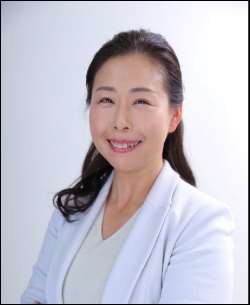 京都サンダー 株式会社　企画部部長キャリアコンサルタント（建設経営サービス提携講師）メーカー、人材育成会社勤務を経て研修講師となり、新入社員研修、若手社員研修、接遇マナー研修、自治体職員研修等に携わる。キャリアコンサルタントとして、自身のキャリア中断とキャリアップの経験を通じ、女性の就職支援に携わると同時に、学生に向けたキャリア授業や若者、熟年世代の就職支援を担当。京都サンダー入社後は、各地建設業協会、技術センター、電業協会等建設団体の各種研修を通し、建設業の人材育成と女性の新しい職域「建設ディレクター」育成、目に留まる求人票の作成アドバイス等に携わる。人材の定着には経営者、社員相互でのキャリアプラン作成が効果的と考え、各種研修にキャリアプラン作成を取り入れ、机上の研修だけでなく、ワークを通して仕事に必要な要素を確認する研修プログラムが持ち味。一般社団法人建設ディレクター協会の理事としても活動中。略　歴　1992年4月	日産プリンス京都販売株式会社（正社員）　1995年8月	京都コンサートホール（業務委託 レセプショニスト）　2007年4月	オムロン株式会社IABカンパニー（派遣社員 VIP担当）　2009年7月	アビリティセンター株式会社（コーディネーター、研修講師）　2012年4月	京都ジョブパーク、		就職支援（若年者、女性）、キャリア授業、定着研修　2016年4月	京都サンダー株式会社役　　職フリガナ参加者氏名